МУНИЦИПАЛЬНОЕ БЮДЖЕТНОЕ ОБЩЕОБРАЗОВАТЕЛЬНОЕ УЧРЕЖДЕНИЕ«2-Михайловская средняя общеобразовательная школа Сорочинского городского округа Оренбургской области»РАБОЧАЯ  ПРОГРАММАпо  информатикедля 3 классаСрок реализации:1 год               Учитель начальных классов: Абаева  Елена БорисовнаКвалификационная категория:  высшая2020 г.Пояснительная записка.Рабочая программа соответствует:Приказу Минобрнауки РФ от 06.10.2009 № 373   «Об утверждении и введении в действие федерального государственного образовательного стандарта начального общего образования»;Примерной программе начального общего образования: Письмо МОиН Российской Федерации № 03-1263 от 07.07.2005 «О примерных программах по учебным предметам федерального базисного учебного плана»;Примерной программе по учебным предметам. Начальная школа. В 2 ч. Ч.1./Москва «Просвещение» 2017; Авторской программе  «Информатика» для 2-4 классов начальной школы, авторы: Н.В. Матвеева,  Е.И. Челак, Н.К. Конопатова, Л.П. Панкратова, Н.А. НуроваОбразовательной программе начального общего образования МБОУ «2-Михайловская СОШ»;Учебному плану МБОУ «2-Михайловская СОШ»;Федеральному перечню учебников, рекомендованных (допущенных) Министерством образования и науки Российской Федерации к использованию в образовательном процессе в общеобразовательных учреждениях, на 2020-2021 учебный год: Приказу Министерства образования и науки российской Федерации № 459 от 21  апреля  2016г. «О внесении изменений в федеральный перечень учебников, рекомендуемых к использованию при реализации имеющих государственную аккредитацию образовательных программ начального общего, основного общего, среднего общего образования, утвержденный приказом Министерства образования и науки Российской Федерации от 31 марта 2014 года N 253Положению о рабочей программе МБОУ «2-Михайловская СОШ»В учебном плане на изучение информатики  выделен 1 недельный час, 34 учебных недели. За год 34 часа. Данная рабочая программа  предназначена для изучения информатики  по учебнику «Информатика» Н.В. Матвеева 2 класс. Тематическое планирование предлагается в соответствии со структурой учебника согласно линейному изучению теоретического материалаЦелью курса является формирование универсальных учебных действий, отражающих потребности ученика начальной школы в информационно-учебной деятельности, а также формирование начальных предметных компетентностей в части базовых теоретических понятий начального курса информатики и первичных мотивированных навыков работы на компьютере и в информационной среде, в том числе при изучении других дисциплин.Задачами курса являются:формирование системного, объектно-ориентированного теоретического мышления;формирование умения описывать объекты реальной и виртуальной действительности на основе различных способов представления информации;овладение приемами и способами информационной деятельности;формирование начальных навыков использования компьютерной техники и современных информационных технологий для решения практических задач.Предусматривается обучение по следующим содержательным линиям:информация, виды информации (по способу восприятия, по способу представления);информационные объекты (текст, изображение, аудиозапись, видеозапись);источники информации (живая и неживая природа, творения человека);работа с информацией (обмен, поиск, преобразование, хранение, использование);средства информационных технологий (телефон, компьютер, радио, телевидение, устройства мультимедиа);организация информации и данных (оглавление, указатели, каталоги, записные книжки и другое).Авторский коллектив под предметной компетентностью в области информатики понимает «готовность учащегося использовать усвоенные знания, умения и навыки в области информатики для:доступа к информации (знание того, где и как искать и получать информацию);обработки информации (использование заданных схем организации и классификации информации);интеграции информации (интерпретирование и представление информации, включая резюмирование, сравнение, сопоставление);оценки информации (суждение о качестве, релевантности, полезности, пригодности информации);создания информации (адаптация, сочинение информации) и т.д.2.Планируемые результаты освоения курса.Обучение информатике в начальной школе способствует формированию общеучебных умений, что в новом образовательном стандарте конкретизировано термином «универсальные учебные действия» (УУД). Под универсальными учебными действиями понимаются обобщенные способы действий, открывающие возможность широкой ориентации учащихся как в различных предметных областях, так и в строении самой учебной деятельности, включая осознание учащимися ее целей, ценностно-смысловых и операциональных характеристик.Формирование УУД происходит на любом уроке в начальной школе, но особенностью курса «Информатика» является целенаправленность формирования именно этих умений. К общим учебным умениям, навыкам и способам деятельности, которые формируются и развиваются в рамках курса «Информатика», относятся познавательная, организационная и рефлексивная деятельность.С точки зрения достижения планируемых результатов обучения наиболее ценными являются следующие компетенции, отраженные в содержании курса:Наблюдать за объектами окружающего мира; обнаруживать изменения, происходящие с объектом и по результатам наблюдений, опытов, работы с информацией учатся устно и письменно описывать объекты наблюдения.Соотносить результаты наблюдения с целью, соотносить результаты проведения опыта с целью, то есть получать ответ на вопрос «Удалось ли достичь поставленной цели?».Письменно представлять информацию о наблюдаемом объекте, т.е. создавать текстовую или графическую модель наблюдаемого объекта с помощью компьютера с использованием текстового или графического редактора.Понимать, что освоение собственно информационных технологий (текстового и графического редакторов) не является самоцелью, а является способа деятельности в интегративном процессе познания и описания (под описанием понимается создание информационной модели: текста, рисунка и пр.).В процессе информационного моделирования и сравнения объектов выявлять отдельные признаки, характерные для сопоставляемых предметов; анализировать результаты сравнения (ответ на вопросы «Чем похожи?», «Чем не похожи?»); объединять предметы по общему признаку (что лишнее, кто лишний, такие же, как…, такой же, как…), различать целое и часть. Создание информационной модели может сопровождаться проведением простейших измерений разными способами. В процессе познания свойств изучаемых объектов осуществляется сложная мыслительная деятельность с использованием уже готовых предметных, знаковых и графических моделей.При выполнении упражнений на компьютере и компьютерных проектов решать творческие задачи на уровне комбинаций, преобразования, анализа информации: самостоятельно составлять план действий (замысел), проявлять оригинальность при решении творческой конструкторской задачи, создавать творческие работы (сообщения, небольшие сочинения, графические работы), разыгрывать воображаемые ситуации, создавая простейшие мультимедийные объекты и презентации, применять простейшие логические выражения типа: «…и/или…», «если…, то…», «не только, но и…» и элементарное обоснование высказанного суждения.При выполнении интерактивных компьютерных заданий и развивающих упражнений овладевать первоначальными умениями передачи, поиска, преобразования, хранения информации, использования компьютера; поиском (проверкой) необходимой информации в интерактивном компьютерном словаре, электронном каталоге библиотеки. Одновременно происходит овладение различными способами представления информации, в том числе в табличном виде, упорядочение информации по алфавиту и числовым параметрам (возрастанию и убыванию). Получать опыт организации своей деятельности, выполняя специально разработанные для этого интерактивные задания. Это такие задания: выполнение инструкций, точное следование образцу и простейшим алгоритмам, самостоятельное установление последовательности действий при выполнении интерактивной учебной задачи, когда требуется ответ на вопрос «В какой последовательности следует это делать, чтобы достичь цели?».Получать опыт рефлексивной деятельности, выполняя особый класс упражнений и интерактивных заданий. Это происходит при определении способов контроля и оценки собственной деятельности (ответ на вопросы «Такой ли получен результат?», «Правильно ли я делаю это?»); нахождение ошибок в ходе выполнения упражнения и их исправление.Приобретать опыт сотрудничества при выполнении групповых компьютерных проектов: умение договариваться, распределять работу между членами группы, оценивать свой личный вклад и общий результат деятельности.Ожидаемым результатом обучения является усвоение обязательного минимума содержания учебного материала по информатике, выполнение  требований к уровню подготовки учеников 3-го класса, качество обучения – не ниже 64%.Обучающийся научится:  знать/понимать - что живые существа получают информацию из окружающего мира с помощью органов чувств;- что бывают источники  и приемники информации;- что такое носитель информации;- что компьютер предназначен для обработки различных видов информации с помощью программ;- правила работы с компьютером и технику безопасности;- что информацию можно представлять на носителе информации с помощью различных знаков (букв, цифр, знаков препинания и других);- что информацию можно хранить, обрабатывать и  передавать на большие расстояния в закодированном виде;- что данные - это закодированная информация;- понимать и знать определение объекта;- что каждый объект обладает именем, свойствами и функциями;- что каждому объекту можно дать характеристику;- что документы  - это информационные объекты, содержащие данные об объектах;- что компьютер  - это система, состоящая из оборудования, программ и данных;- назначение и виды различных программ: системных, прикладных, инструментальных;- что электронный документ – это файл с именем;- что существует определенный порядок хранения файлов – файловая  система;- что такое компьютерная сеть: локальная и глобальная;- что такое информационная система и из чего она состоит.Обучающийся получит возможность научиться:- называть органы чувств и различать виды информации;- различать источники и приемники информации;- называть древние и современные носители информации;- представлять в тетради и на экране компьютера одну и ту же информацию об объекте различными способами с помощью программ;- использовать компьютер для решения учебных и простейших практических задач разных учебных дисциплин; - кодировать информацию различными способами и декодировать её, пользуясь кодовой таблицей соответствия;- получать необходимую информацию об объекте деятельности, используя рисунки, схемы, эскизы, чертежи (на бумажных и электронных носителях); - использовать компьютер для решения учебных и простейших практических задач;- называть виды имен объектов;- различать функции объектов: назначение, элементный состав, действия;- давать характеристику объекту;- представлять в тетради и на экране компьютера одну и ту же информацию об объекте различными способами;- работать с текстами и изображениями (информационными объектами) на экране компьютера;- называть части компьютера, программы и  виды данных;-уметь различать системные, прикладные и инструментальные программы;-уметь находить файл в файловой системе;- использовать информационные системы: библиотеку, медиатеку, Интернет;- использовать компьютер для решения учебных и простейших практических задач.3. Содержание рабочей программы.Школьники через разговор о действиях с информацией готовятся к пониманию понятия информационного процесса. Кульминационным моментом содержания в третьем классе является понятие объекта. Формируется представление об объекте как предмете нашего внимания, т. е. под объектом понимаются не только предметы, но и свойства предметов, процессы, события, понятия, суждения, отношения и т. д. Такой подход позволит уже в начальной школе серьезно рассматривать такие объекты, как «алгоритм», «программа», «исполнитель алгоритма», «модель», «управление» и иные абстрактные понятия. Такой методический прием позволяет младшему школьнику рассуждать о свойствах алгоритма, свойствах «исполнителя алгоритма», свойствах процесса управления и так далее, что составляет содержание курса в четвертом классе. Уже в третьем классе начинается серьезный разговор о компьютере, как системе, об информационных системах. 4. Тематическое планирование.График контрольных работКалендарно-тематическое планирование.5. Контрольно-измерительный материал.Все контрольные работы здесь: https://s.11klasov.ru/index.php?do=download&id=11011 Итоговая проверочная  работаВариант № 1Фамилия, имя _____________________________________Задание 1-5. Напиши названия видов информации по способу её восприятия (с помощью органов чувств). (5б)1. ______________________________________2. ______________________________________3. ______________________________________4. ______________________________________5. ______________________________________Задание 6-7. Соедини стрелками по смыслу. (2б)Задание 8. Найди и соедини стрелкой долговечные носители информации. (1б)Задание 9. Дополни предложение. (2б)Люди используют компьютер чтобы __________________________________________________________________________________________________________________________________________________________Задание 10. Укажи порядок действий для сбора и хранения информации. (1б)Задание 11-12. Соедини стрелками по смыслу. (4б)Задание 13-15. Представь рисунком текстом и числом информацию о том, сколько тебе лет. (3б)Задание 15-16. Обработай информацию. (2б)Представь себе треугольник и квадрат. Преобразуй свой мысленный образ в графические данные и текстовые данные.Задание 16-17. Дополни таблицу. (4б)Задание 18-19. Ответь на вопросы. (2б)а) Какое свойство указывает на форму объекта? круглыйсинийдалёкийполезныйб) Какое свойство указывает на размер объектакруглыйсинийбольшойнужныйЗадание 20-21. Дополни таблицу. (4б)Задание 22-23. Дима пришел в магазин купить чистую видеокассету, чтобы записать на нее новогодний праздник. (2б)Отметь, какую кассету следует купить Диме, если продолжительность фильма 1час 50 мин.__ 30 мин__ 90 мин__ 120 мин__ 180 мин__240 минНазови объект задачи______________________.Задание 23-24. Выбери правильное утверждение. (2б)Компьютер служит или для хранения, или для обработки, или для передачи информации.Компьютер служит и для хранения, и для обработки, и для передачи информацииЗадание 25-26. Выбери верный ответ. (2б)Системные программы служат дляСоздания новых программОбеспечения работы компьютераРешения задач пользователяДля работы со звуком служат Колонки, микрофон и наушникиКлавиатура и мышьПринтер и сканерЗадание 27-28. Дополни предложения. Воспользуйся словами для справки. (2б)а) Системные ____________ нужны для обеспечения нормальной работы _______________.б) К системным программам относятся: _______________________ системы, ___________________________ программы.Слова для справки: операционные, программы, компьютера, антивирусные.Задание 29-31. Отметь правильный ответ (). (3б)Операционная система относится к группе программПрикладныхСистемныхИнструментальныхГрафический интерфейс - это Текстовое изображение на экранеГрафическое изображение менюЗвуковое представление данныхУтилиты – это программыдля работы со звукомдля управления устройствами и программамидля тестирования и обслуживания устройств компьютераЗадание 32-34. Выбери нужное из данных для справки и допиши.(3б)1. Локальная сеть объединяет пользователей компьютеров __________________________, а глобальная_____________________________________________.2. Компьютерная   ________________ объединяет два  компьютера или более.3. Браузер – это __________________________ для просмотра веб-страниц.Слова для справок: в одном здании, во всем мире, сеть, программа.Вариант № 2Фамилия, имя _____________________________________Задание 1-5. Напиши названия видов информации по способу её восприятия (с помощью органов чувств). (5б)1. ______________________________________2. ______________________________________3. ______________________________________4. ______________________________________5. ______________________________________Задание 6-7. Соедини стрелками по смыслу. (2б)Задание 8. Найди и соедини стрелкой недолговечные носители информации. (1б)Задание 9. Дополни предложение. (2б)Люди используют компьютер чтобы ______________________________________________________________________________________________________________________________________________________________________________Задание 10. Укажи порядок действий для сбора и хранения информации. (1б)Задание 11-12. Соедини стрелками по смыслу. (4б)Задание 13-15. Представь рисунком текстом и числом информацию о том, сколько тебе лет. (3б)Задание 15-16. Обработай информацию. (2б)Представь себе круг и треугольник. Преобразуй свой мысленный образ в графические данные и текстовые данные.Задание 16-17. Дополни таблицу. (4б)Задание 18-19. Ответь на вопросы. (2б)а) Какое свойство указывает на цвет объекта? круглыйсинийдалёкийполезныйб) Какое свойство указывает на форму объектакруглыйсинийбольшойнужныйЗадание 20-21. Дополни таблицу. (4б)Задание 22-23. Катя пришла в магазин купить чистую видеокассету, чтобы записать на нее весенний праздник. (2б)Отметь, какую кассету следует купить Кате, если продолжительность фильма 2 часа 20 мин.__ 30 мин__ 90 мин__ 120 мин__ 180 мин__240 минНазови объект задачи______________________.Задание 23-24. Выбери правильное утверждение. (2б)Компьютер служит и для хранения, и для обработки, и для передачи информации.Компьютер служит или для хранения, или для обработки, или для передачи информации.Задание 25-26. Выбери верный ответ. (2б)а) Для работы со звуком служат Колонки, микрофон и наушникиКлавиатура и мышьПринтер и сканерб) Системные программы служат дляСоздания новых программОбеспечения работы компьютераРешения задач пользователяЗадание 27-28. Дополни предложения. Воспользуйся словами для справки. (2б)а) Системные _________________________ обеспечивают обслуживание и ________________________ компьютера. б) К системным программам относятся __________________программы, которые предназначены для тестирования ______________________.Слова для справки: операционные, программы, компьютера, антивирусные, работу.Задание 29-31. Отметь правильный ответ (). (3б)Операционная система предназначена для Управления устройствами и программами Для создания рисунков Для работы с текстом Антивирусные программы предназначены для обнаружения и удаления вирусов создания вирусов копирования вирусов Графический интерфейс - это Текстовое изображение на экране Графическое изображение меню Звуковое представление данныхЗадание 32-34. Выбери нужное из данных для справки и допиши. (3б)1. Локальная сеть объединяет пользователей компьютеров __________________________, а глобальная_____________________________________________.2. Услуги компьютерной сети – это прием, поиск и __________________________ электронной  информации. 3. Сервер – это __________________________, который обслуживает компьютерную сеть.Слова для справок: в одном здании, во всем мире, сеть, передача, компьютерУтверждаю:Директор школы:__Пронина Т.М._____Приказ № _101__от 14.08. 2020г.Согласовано:Заместитель директорапо УВР_Пронина Т.С._____«14».08. 2020г.Рассмотренона заседании МО __Абаева Е.Б._______Протокол №1 от 12.08.2020г.1-я группа требований: личностные результатыЭти требования достигаются под воздействием применения методики обучения и особых отношений «учитель-ученик»:1.1) готовность и способность к саморазвитию, сформированность мотивации к обучению и познанию 1.2) ценностно-смысловые установки обучающихся, отражающие их индивидуально-личностные позиции  1.3) социальные компетенции 1.4) личностные качества  2-я группа требований:   метапредметные результатыЭти требования достигаются при освоении теоретического содержания курса, при решении учебных задач в рабочей тетради и на компьютере, при выполнении проектов во внеурочное время:освоение универсальных учебных действий: 2.1) познавательных 2.2) регулятивных 2.3) коммуникативных 2.4) овладение межпредметными понятиями (объект, система, действие, алгоритм и др.)3-я группа требований:   предметные результатыЭти требования достигаются при освоении теоретического содержания курса, при решении учебных задач в рабочей тетради и на компьютере, при выполнении заданий и проектов во внеурочное время.№ п/пТема (количество часов/контрольных работ)1Информация, человек и компьютер. 7/1Человек и информация. Источники и приемники информации. Носители информации. Компьютер. Знать: что живые существа получают информацию из окружающего мира с помощью органов чувств; что бывают источники  и приемники информации; что такое носитель информации; что компьютер предназначен для обработки различных видов информации с помощью программ; правила работы с компьютером и технику безопасности.Уметь: называть органы чувств и различать виды информации; различать источники и приемники информации; называть древние и современные носители информации; представлять в тетради и на экране компьютера одну и ту же информацию об объекте различными способами с помощью программ; использовать компьютер для решения учебных и простейших практических задач разных учебных дисциплин. Контрольная работа «Человек и информация»2Действия с информацией. 9/1Получение информации.  Представление информации. Кодирование информации. Кодирование информации и шифрование данных. Хранение информации. Обработка информации.Учащиеся должны понимать: что информацию можно представлять на носителе информации с помощью различных знаков (букв, цифр, знаков препинания и других); что информацию можно хранить, обрабатывать и  передавать на большие расстояния в закодированном виде.Знать: что данные - это закодированная информацияУметь: получать необходимую информацию об объекте деятельности, используя рисунки, схемы, эскизы, чертежи (на бумажных и электронных носителях); использовать компьютер для решения учебных и простейших практических задач.Контрольная работа по теме «Действия с информацией»3Мир объектов. 10/1Объект, его имя и свойства. Функции объекта. Элементный состав объекта. Отношения между объектами. Характеристика объекта. Документ и данные об объекте.Знать: определение объекта; что каждый объект обладает именем, свойствами и функциями; что каждому объекту можно дать характеристику; что документы  - это информационные объекты, содержащие данные об объектах.Уметь: называть виды имен объектов; различать функции объектов: назначение, элементный состав, действия; давать характеристику объекту; представлять в тетради и на экране компьютера одну и ту же информацию об объекте различными способами; работать с текстами и изображениями (информационными объектами) на экране компьютера.Контрольная работа по теме «Мир объектов»4Компьютер, системы и сети. 8/1Компьютер – это система. Системные программы и операционная система. Файловая система. Компьютерные сети. Информационные системы.Знать: что компьютер  - это система, состоящая из оборудования, программ и данных; назначение и виды различных программ: системных, прикладных, инструментальных; что электронный документ – это файл с именем; что существует определенный порядок хранения файлов – файловая  система; что такое компьютерная сеть: локальная и глобальная; что такое информационная система и из чего она состоит.Уметь: называть части компьютера, программы и  виды данных; уметь различать системные, прикладные и инструментальные программы; уметь находить файл в файловой системе; использовать информационные системы: библиотеку, медиатеку, Интернет; использовать компьютер для решения учебных и простейших практических задач.Контрольная работа по теме «Компьютер, системы и сети». № п/пТема раздела Кол-во часов1Информация, человек и компьютер. 72Действия с информацией. 93Мир объектов.104Компьютер, системы и сети. 8Итого34№ п/пТемаКол-во часовДата1Контрольная работа по теме «Информация, человек и компьютер».12Контрольная работа по теме «Действия с информацией»13Контрольная работа по теме «Мир объектов»14Контрольная работа по теме «Компьютер, системы и сети»1№п/пТема урокаКоличество часовДата Корректировка 1Техника безопасности и правила поведения в компьютерном классе.Информационная безопасность.Человек и информация.17.092Источники и приемники информации.114.093Носители информации.1214Компьютер1285Подготовка к контрольной работе №1 «Информация, человек и компьютер»15.106Контрольная работа №1 по теме «Информация, человек и компьютер»112.107Анализ контрольной работы №1. Получение информации.119.108Представление информации.109.11ДО9Кодирование информации.116.11ДО10Кодирование и шифрование данных123.1111Хранение информации.130.1112-13Обработка информации27.1214.1214Подготовка к контрольной работе №2 «Действия с информацией»121.1215Контрольная работа №2 по теме «Действия с информацией».128.1216Объект и его имя117Объект и его свойства118-19Функции объекта220Отношения между объектами121Характеристика объекта122Документ и данные об объекте123Повторение. Подготовка к контрольной работе №3 «Мир объектов»124Контрольная работа №3 по теме «Мир объектов»125Компьютер – это система126Системные программы и операционная система127Файловая система128Компьютерные сети130Подготовка к контрольной работе №4131Контрольная работа №4 по теме «Компьютер, системы и сети»132-34Итоговое повторение3Говорит ЧитаетПоётНаблюдаетСмотритСлушает  Объясняет КаменьФлеш-картаВоздухСнегБумага Представить информацию на носителеПонаблюдать за объектомЗапомнить информациюРисовать  Строить домРешать задачуЕсть яблокоПисатьНаблюдать за котомРисунок (графические данные)Текст (текстовые данные)Число (числовые данные)Это графические данныеЭто текстовые данныеОбъектОбщее имяСобственное имяСвойства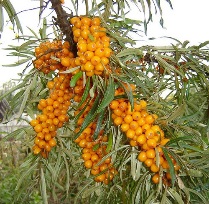 облепиха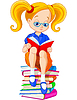 человекОбъектыОбщее свойствоОтличительноеВишняАпельсинГоворит ЧитаетПоётНаблюдаетСмотритСлушает  Объясняет Песок  КаменьВоздухСнегБумага Запомнить информациюПонаблюдать за объектомПредставить информацию на носителе Писать стих  Резать картофельЕсть суп  Решать задачуРисоватьНаблюдать за соседомРисунок (графические данные)Текст (текстовые данные)Число (числовые данные)Это графические данныеЭто текстовые данныеОбъектОбщее имяСобственное имяСвойства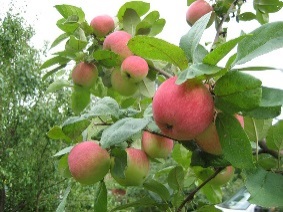 яблоня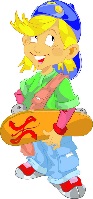 человекОбъектыОбщее свойствоОтличительноеЛунаЗемля